INTEGRATED DAY ACTIVITY TOOL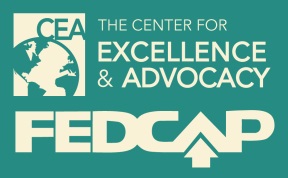 Advancing Career PathwaysParticipant Name: Career Goals: Month:CODE SHEETIntegrated Day Activists are designed to intentionally advance the work readiness and functional capacity of individuals with intellectual/developmental disabilities.   Each individual‘s time must be structured in the community with the purpose of building their readiness or enhancing functional capacity based on their specific needs.The following codes represent the focus of integrated day activities and some examples to assist you in completing the document.   1= MobilityExercise ProgramYoga Program Walking/Exercise programSwimming City Recreation Department2= Speech (ensuring that speech is intelligible)Speech PathologyProvidence Performing ArtsSpeaker’s BureauOrdering food in restaurants3 = StaminaStanding while separating bins at a local drop off center Volunteering to increase length of time standing or walking:  Examples include:  Boys and Girls Club/ Meals and Wheels, etc.Food Kitchen Volunteering—standing and walking4 = ESLTutorsESL ClassesPractice English during the day –different environments,5 = Following Directions –SequencesTeam Play such as a baseball teamClothing separation Making a mealHelping plan a community event such as a fair or church function6 = Conflict ResolutionWhen problems arise in the community, coach participants on resolving conflict with the community member in a positive wayAnger Management classes in the community Community groups that offer specific opportunities to talk through conflict and identify solutions7 = Working Within TeamsInvolvement in a community recreational team activityPlan a  group picnic including shopping with limited resources, menu, location Working with others to complete a taskProblem solving within groupsUse of set amount of resources to complete task8 = Using Transportation RIDE application is complete or a bus pass is obtainedIdentifying  other transportation resources such as a ride-share program If applicable, determining a route to walk to activity9 = Reading Research community activities in library GED programs Applying for library cards Reading activities as appropriate to skill and ability – pictures for non-readers / non-verbal, elementary, etc.Reading remediation in community classes Identifying safety symbols and signs10 = Writing GED programs Using the library to write to member of legislature, or review of books, or completion of job applications Completing other applications such as for RIDE or applying for a library cardDevelopment of 30 second elevator pitch—writing it down to help remember it.11 = Social Skills Recognizing and confirming what facial expressions indicatePracticing manners during lunch, breaks, meetings, conversationsPracticing attending to voice volume  based on situation12 = Ability to Communicate Issues/Needs Demonstrated ability to seek assistance when neededUse of tools, pictures, or other resources if non-verbal to communicate needLearning to use Google TranslateLearning to order specific food in restaurant Ability to ask for help13= Social Responsibility   (Being part of a community—including a work community)Learning to take books back to the library on timeThrowing trash in baskets in community parksAsk permission to pet animals in the park14= Flexibility  (Reduce rigidity in terms of schedule, tasks, order, routine)Stagger lunch times when out in the community in order to create greater flexibility Stagger the start times of activities within the dayChange sequences within activitiesIntroduce participant to different individuals throughout the dayIntroduce a surprise task when out in communitySpontaneous and unpredictable event15:  Financial Literacy (Being able to build a life of optimal Self Sufficiency)Establish a savings accountLearn how to use gift certificates or coupons such as Dunkin’ Donuts certificates Learn how to purchase food at low costDATETime/Number of HoursINTEGRATED DAY ACTIVITY RELATIONSHIP OF ACTIVITY TO EMPLOYMENT/CAREER GOALS (see codes-attached)STAFF SUPPORTING THE ACTIVITY 5/7/201410:00 am-11:001 hourSAMPLE:  Clothing separation at neighborhood clothing bank to learn sequencing and structure and to build stamina5 and 3DK5/7/201411:30-12:301 hourSample:  Order food at restaurant 2 and 12DK5/7/20141:00-2:001 hourSAMPLE:  Yoga at YMCA1,  3 and 5EG5/7/20142:00-3:00SAMPLE:  Planning transportation for a community event with a group of three people7 and 8WE